“No matter what side of the argument you are on, you always find people on your side that you wish were on the other” Jascha HeifetzLEMOENE - OORSIG Limpopo is die grootste provinsie in Suid-Afrika waar lemoene verbou word - met 60% van die Valencia-boorde en 26% van die nawelboorde. Die grootste nawel produserende provinsie is die Oos-Kaap (40%), terwyl die Wes-Kaap op dieselfde vlak as Limpopo is, naamlik 26%.  Gedurende 2016 het die volume van lemoene wat geproduseer is tot vlakke gedaal wat in laas 2007 gesien is - hoofsaaklik weens die daling in valencia produksie as gevolg van warm, droë toestande in die noordelike provinsies. In 2017 het valencias se volumes teruggekeer tot amper rekordvlakke. Die Oos-Kaap se nawel volumes het gedaal weens die warm, droë toestande.  Die toestande het tot drastiese vrugval gelei.LONG TERM CHANGESLEMOEN VERSKEPING 2017Met die Valencias se uitvoere wat in 2017 herstel het, het alle bestemmings meer vrugte as 2016 ontvang - Europa (37%) het van 15.6 miljoen tot 19.1m kartonne toegeneem; Midde-Ooste (18%) van 8,6 m tot 9,3 m; Suid-Oos Asië (18%) van 5,8 m na 9,1 m; Asië (8%) van 2,7 m na 4,2 m; Rusland (7%) van 2,8 tot 3,7 m; VK (7%) van 2,2 m tot 3,4 m en Noord-Amerika (3%) van 0,9 m tot 1,4 miljoen kartonne.  Omgekeerd, vir die nawels het Europa (30%), die Midde-Ooste (23%) en die VK (6%) van 8,2 m na 6,2 m, van 7,3 m na 4,8 m en van 1,6 m na 1,2 miljoen kartonne onderskeidelik gedaal. Daar was ‘n effense toename in Noord-Amerika (15%) van 3.1 m tot 3.2 m; Suid-Oos Asië (17%) 3,4 tot 3,5 m en Rusland (6%) 1,1 m tot 1,4 miljoen kartonne.DIE CGA GROEP VAN MAATSKAPPYE (CRI, RIVER BIOSCIENCE, XSIT, CGA CULTIVAR COMPANY, CGA GROWER DEVELOPMENT COMPANY & CITRUS ACADEMY) WORD DEUR SUIDER-AFRIKA SE SITRUSPRODUSENTE BEFONDS 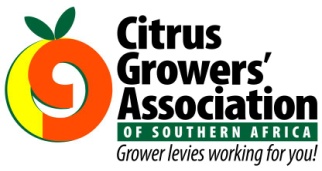 